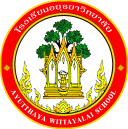 กิจกรรมโรงเรียนอยุธยาวิทยาลัย ปีการศึกษา 2562ชื่อกิจกรรม : กิจกรรมส่งเสริมสนับสนุนการเรียนการสอน (ปรับซ่อม-เครื่องพิมพ์ดีด)ความสอดคล้องกับยุทธศาสตร์ กลยุทธ์ และนโยบาย :ยุทธศาสตร์ชาติ 20 ปี (พ.ศ.2560-2579) ด้านที่ 3	ยุทธศาสตร์กระทรวงศึกษาธิการ ฉบับที่ 12 ปีการศึกษา 2560-2564  ข้อที่ 3	นโยบายของ สพฐ. ข้อที่ 2	ยุทธศาสตร์ สพม. เขต 3  ข้อที่ 2 และ 5เกณฑ์คุณภาพโรงเรียนมาตรฐานสากล ข้อที่ 1	มาตรฐานการประกันคุณภาพภายใน  มาตรฐานที่ 1กลยุทธ์ของโรงเรียนอยุธยาวิทยาลัย ปีการศึกษา 2562-2564 ข้อที่ 1โครงการหลักของโรงเรียน โครงการที่ 1 ตัวชี้วัดที่ 1.10 และ 1.12ลักษณะกิจกรรม :กิจกรรมต่อเนื่อง  กิจกรรมใหม่	ชื่อผู้รับผิดชอบกิจกรรม :นางสาวชนิดาภา  ปลั่งกลางกลุ่มบริหารงานที่รับผิดชอบ :กลุ่มบริหารวิชาการ1.  หลักการและเหตุผล  	เนื่องจากสมเด็จพระเทพรัตนราชสุดาฯ  สยามบรมราชกุมารี มีกระแสรับสั่งให้สอนวิชาพิมพ์ดีดให้กับนักเรียน  ก่อนที่จะเรียนวิชาคอมพิวเตอร์  เพื่อประหยัดเวลาและพลังงาน  ฝ่ายวิชาการโรงเรียนอยุธยาวิทยาลัยจึงกำหนดให้กลุ่มสาระการเรียนรู้การงานอาชีพและเทคโนโลยี (งานธุรกิจ)  จัดการเรียนการสอนวิชาพิมพ์ดีดภาษาไทย   เป็นวิชาพื้นฐานสำหรับนักเรียน  ชั้นมัธยมศึกษาปีที่ 1  ภาคเรียนละ 4 ห้องเรียน  ด้วยเหตุผลดังกล่าวจึงมีความจำเป็นต้องดูแล  ปรับซ่อมให้เครื่องพิมพ์ดีด  อยู่ในสภาพที่สามารถใช้งานได้เป็นอย่างดีอยู่เสมอโดยมีบริการหลังการซ่อมดูแลเครื่องพิมพ์ดีดให้ตลอดภาคเรียน2.  วัตถุประสงค์  	2.1   ผู้เรียนที่มีความก้าวหน้าจากพื้นฐานเดิมในแต่ละปีในด้านความรู้ความเข้าใจและทักษะต่างๆตามหลักสูตรสถานศึกษาอย่างเป็นรูปธรรม และต่อเนื่อง	2.2   ผู้เรียนที่มีความรู้ทักษะและเจตคติที่ดี พร้อมจะศึกษาต่อในระดับชั้นที่สูงขึ้น หรือมีวุฒิภาวะทางอาชีพเหมาะสมกับช่วงวัย3.  ตัวชี้วัดความสำเร็จ1.10 ผู้เรียนร้อยละ 80 ที่มีความก้าวหน้าจากพื้นฐานเดิมในแต่ละปีในด้านความรู้ความเข้าใจและทักษะต่างๆตามหลักสูตรสถานศึกษาอย่างเป็นรูปธรรม และต่อเนื่อง1.12 ผู้เรียนร้อยละ 80  ที่มีความรู้ทักษะและเจตคติที่ดี พร้อมจะศึกษาต่อในระดับชั้นที่สูงขึ้น หรือมีวุฒิภาวะทางอาชีพเหมาะสมกับช่วงวัย4. เป้าหมาย/ ผลผลิต	4.1  เชิงปริมาณ  นักเรียนชั้นมัยมศึกษาปีที่  1 โรงเรียนอยุธยาวิทยาลัย ที่เรียนรายวิชา ง21101 การงานอาชีพ 1(พิมพ์ดีดสัมผัสภาษาไทยเบื้องต้น) จำนวน 360 คน มีความก้าวหน้าจากพื้นฐานเดิมในแต่ละปีในด้านความรู้ความเข้าใจและทักษะต่างๆตามหลักสูตรสถานศึกษาอย่างเป็นรูปธรรม และต่อเนื่อง  รวมถึงมีความรู้ทักษะและเจตคติที่ดี พร้อมจะศึกษาต่อในระดับชั้นที่สูงขึ้น หรือมีวุฒิภาวะทางอาชีพเหมาะสมกับช่วงวัย4.2  เชิงคุณภาพ  	ผู้เรียนร้อยละ  80  ของผู้เรียนที่มีความก้าวหน้าจากพื้นฐานเดิมในแต่ละปีในด้านความรู้ความเข้าใจและทักษะต่างๆตามหลักสูตรสถานศึกษาอย่างเป็นรูปธรรม และต่อเนื่องผู้เรียนร้อยละ  80  ของผู้เรียนที่มีความรู้ทักษะและเจตคติที่ดี พร้อมจะศึกษาต่อในระดับชั้นที่สูงขึ้น หรือมีวุฒิภาวะทางอาชีพเหมาะสมกับช่วงวัย5. สถานที่ดำเนินการ	โรงเรียนอยุธยาวิทยาลัย6. ระยะเวลาดำเนินงาน	16 พฤษภาคม 2562 – 31 มีนาคม 25637. ขั้นตอนการดำเนินกิจกรรม8.งบประมาณดำเนินการ  รวมทั้งสิ้น  12,850 บาท    โดยแบ่งเป็น	งบอุดหนุนรายหัว				จำนวน    12,850      บาท		  งบพัฒนาผู้เรียน				จำนวน...........................บาท		  เงิน บ.ก.ศ.					จำนวน...........................บาท		  งบประมาณอื่น โปรดระบุ		           จำนวน...........................บาท9. การติดตามและประเมินผล10.  ผลที่คาดว่าจะได้รับผู้เรียนมีความก้าวหน้าจากพื้นฐานเดิมในแต่ละปีในด้านความรู้ความเข้าใจและทักษะต่างๆตามหลักสูตรสถานศึกษาอย่างเป็นรูปธรรม และต่อเนื่องรวมถึงผู้เรียนของผู้เรียนที่มีความรู้ทักษะและเจตคติที่ดี พร้อมจะศึกษาต่อในระดับชั้นที่สูงขึ้น หรือมีวุฒิภาวะทางอาชีพเหมาะสมกับช่วงวัยเพิ่มขึ้นประมาณการงบประมาณที่ใช้ชื่อกิจกรรมส่งเสริมสนับสนุนการเรียนการสอน (ปรับซ่อม-เครื่องพิมพ์ดีด)กลุ่มสาระการเรียนรู้การงานอาชีพและเทคโนโลยี(ธุรกิจ)ที่ขั้นตอนการดำเนินกิจกรรมงบประมาณงบประมาณงบประมาณงบประมาณงบประมาณระยะเวลาดำเนินการชื่อผู้รับผิดชอบที่ขั้นตอนการดำเนินกิจกรรมอุดหนุน     รายหัว(บาท)พัฒนาผู้เรียน(บาท)บ.ก.ศ.(บาท)อื่นๆ ระบุ  (บาท)รวม(บาท)ระยะเวลาดำเนินการชื่อผู้รับผิดชอบ1.Plan (วางแผน)Plan (วางแผน)Plan (วางแผน)Plan (วางแผน)Plan (วางแผน)Plan (วางแผน)Plan (วางแผน)Plan (วางแผน)1.เขียนโครงการเพื่อปรับซ่อม-เครื่องพิมพ์ดีดให้อยู่ในสภาพสมบูรณ์พร้อมใช้งาน16 พ.ค.62นางสาวชนิดาภาปลั่งกลาง2.Do (ปฏิบัติตามแผน)Do (ปฏิบัติตามแผน)Do (ปฏิบัติตามแผน)Do (ปฏิบัติตามแผน)Do (ปฏิบัติตามแผน)Do (ปฏิบัติตามแผน)Do (ปฏิบัติตามแผน)Do (ปฏิบัติตามแผน)2.ซ่อม-เครื่องพิมพ์ดีดให้อยู่ในสภาพสมบูรณ์12,850---12,85020 พ.ค.62นางสาวชนิดาภาปลั่งกลาง3.Check (ตรวจสอบการปฏิบัติตามแผน)Check (ตรวจสอบการปฏิบัติตามแผน)Check (ตรวจสอบการปฏิบัติตามแผน)Check (ตรวจสอบการปฏิบัติตามแผน)Check (ตรวจสอบการปฏิบัติตามแผน)Check (ตรวจสอบการปฏิบัติตามแผน)Check (ตรวจสอบการปฏิบัติตามแผน)Check (ตรวจสอบการปฏิบัติตามแผน)3.วัดประเมินผลความพึงพอใจต่อการใช้งาน10 ก.พ. 63นางสาวชนิดาภาปลั่งกลาง4.Act (ปรับปรุงแก้ไข)Act (ปรับปรุงแก้ไข)Act (ปรับปรุงแก้ไข)Act (ปรับปรุงแก้ไข)Act (ปรับปรุงแก้ไข)Act (ปรับปรุงแก้ไข)Act (ปรับปรุงแก้ไข)Act (ปรับปรุงแก้ไข)4.ประชุม บันทึกเพื่อปรับปรุงแก้ไขในปีการศึกษาต่อไป31 มี.ค.63นางสาวชนิดาภาปลั่งกลาง5.สรุปกิจกรรมและรายงานผลสรุปกิจกรรมและรายงานผลสรุปกิจกรรมและรายงานผลสรุปกิจกรรมและรายงานผลสรุปกิจกรรมและรายงานผลสรุปกิจกรรมและรายงานผลสรุปกิจกรรมและรายงานผลสรุปกิจกรรมและรายงานผลรวมรวม12,850---12,850ตัวชี้วัดความสำเร็จวิธีวัดและประเมินผลเครื่องมือวัดและประเมินผลผู้รับผิดชอบผู้เรียนร้อยละ 80 มีความก้าวหน้าจากพื้นฐานเดิมในแต่ละปีในด้านความรู้ความเข้าใจและทักษะต่างๆตามหลักสูตรสถานศึกษาอย่างเป็นรูปธรรม และต่อเนื่อง-  ตรวจแบบฝึกทักษะการพิมพ์แป้นอักษร  พิมพ์งานตามแบบ  ตามคำบอก  พิมพ์จับเวลา-  สังเกตการณ์ฏิบัติงาน-  แบบฝึกหัดสร้างทักษะ-  แบบฝึกหัดพิมพ์ข้อความจับเวลา-  แบบฝึกหัดการคิดคำสุทธิ-  แบบสังเกตนางสาวชนิดาภา  ปลั่งกลางผู้เรียนร้อยละ  80  ของผู้เรียนมีความรู้ทักษะและเจตคติที่ดี พร้อมจะศึกษาต่อในระดับชั้นที่สูงขึ้น หรือมีวุฒิภาวะทางอาชีพเหมาะสมกับช่วงวัย-  ตรวจแบบฝึกทักษะการพิมพ์แป้นอักษร  พิมพ์งานตามแบบ  ตามคำบอก  พิมพ์จับเวลา-  สังเกตการณ์ฏิบัติงาน-  แบบฝึกหัดสร้างทักษะ-  แบบฝึกหัดพิมพ์ข้อความจับเวลา-  แบบฝึกหัดการคิดคำสุทธิ-  แบบสังเกตนางสาวชนิดาภา  ปลั่งกลางผู้เสนอกิจกรรมผู้ตรวจกิจกรรมลงชื่อ................................................(นางสาวชนิดาภา  ปลั่งกลาง)ตำแหน่ง ครูผู้ช่วยลงชื่อ ......................................................(นางสาวชลธารา  ทรัพย์สินพันธ์)เจ้าหน้าที่แผนงานกลุ่มสาระการเรียนรู้การงานอาชีพและเทคโนโลยี (ธุรกิจ)หัวหน้าโครงการหลักหัวหน้าโครงการหลักลงชื่อ.................................................(นางรัชนา  แสงเปล่งปลั่ง)หัวหน้ากลุ่มงานบริหารวิชาการลงชื่อ.................................................(นางรัชนา  แสงเปล่งปลั่ง)หัวหน้ากลุ่มงานบริหารวิชาการผู้เห็นชอบโครงการผู้เห็นชอบโครงการลงชื่อ ....................................................(นายอนันต์  มีพจนา)รองผู้อำนวยการกลุ่มงานบริหารวิชาการลงชื่อ ....................................................(นายอนันต์  มีพจนา)รองผู้อำนวยการกลุ่มงานบริหารวิชาการหัวหน้างานแผนงานหัวหน้างานแผนงานลงชื่อ.................................................(นายสรรพสิทธิ์  โกศล)หัวหน้างานนโยบายและแผนงาน    ลงชื่อ.................................................(นายสรรพสิทธิ์  โกศล)หัวหน้างานนโยบายและแผนงาน    ผู้ตรวจสอบงบประมาณผู้ตรวจสอบงบประมาณลงชื่อ ....................................................(นายสมใจ  พัฒน์วิชัยโชติ)รองผู้อำนวยการกลุ่มบริหารงบประมาณลงชื่อ ....................................................(นายสมใจ  พัฒน์วิชัยโชติ)รองผู้อำนวยการกลุ่มบริหารงบประมาณผู้อนุมัติโครงการผู้อนุมัติโครงการ(    )  อนุมัติ               (    )  ไม่อนุมัติลงชื่อ .........................................................(นายวรากร  รื่นกมล)ผู้อำนวยการโรงเรียนอยุธยาวิทยาลัย(    )  อนุมัติ               (    )  ไม่อนุมัติลงชื่อ .........................................................(นายวรากร  รื่นกมล)ผู้อำนวยการโรงเรียนอยุธยาวิทยาลัยที่รายการจำนวนหน่วยราคาต่อหน่วยรวมเป็นเงินประเภทของงบประมาณที่ใช้1.แป้นอักษร50 ตัว603,000งบอุดหนุนรายหัว 2.ตัวอักษร11 ตัว1501,650งบอุดหนุนรายหัว 3.เฟืองเดินผ้าหมึก5 อัน150750งบอุดหนุนรายหัว 4.ลูกบิด L5 อัน5502,750งบอุดหนุนรายหัว 5.แผ่นบังคับเฟือง4 ชุด3501,400งบอุดหนุนรายหัว 6.เหล็กบังคับเดินแคร่3 ชุด3501,050งบอุดหนุนรายหัว 7.ทำความสะอาดเป่าฝุ่นและพ่นน้ำมัน15 เครื่อง1502,250งบอุดหนุนรายหัว รวมเงิน  (หนึ่งหมื่นสองพันแปดร้อยห้าสิบบาทถ้วน)รวมเงิน  (หนึ่งหมื่นสองพันแปดร้อยห้าสิบบาทถ้วน)รวมเงิน  (หนึ่งหมื่นสองพันแปดร้อยห้าสิบบาทถ้วน)รวมเงิน  (หนึ่งหมื่นสองพันแปดร้อยห้าสิบบาทถ้วน)12,850